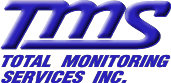 Total Monitoring Services, Inc.2018 Scholarship Application FormSection 1 – Personal InformationName: Address: Phone NumberWhat is your association to TMS: Section 2 – Academic InformationName of High School: College or University applied to or current student of: Anticipated Major(s) or Area of Study: Section 3 – Other:Is there any other information that we should know about you? This is your opportunity to include information that is not contained in other areas of the application. Please be specific.  Deadline for all applications and essays is 5pm, July 13th, 2018.  Mail your application and essay to:2440 Glendale Lane, Sacramento, Ca. 95825   Attn: Tim Sproul